Олимпиада по русскому языкуШкольный уровень8 классСоставитель – учитель русского языка и литературы МБОУ «Школа-лицей №2» г.Армянска Вуколова Александра СергеевнаЗадание 1. Прочтите предложения. Найдите наиболее подходящие по значению слова к устаревшим   словам  из таблицы ниже. Объясните, на каком основании вы сделали свой выбор.  Ответы: Начисление баллов: 1 балл за каждую верную пару слов;1 балл за каждое верное объяснение.Итого- 10 баллов.Задание 2.  Метаграммы
Слово, которое получается из данного при замене одной буквы на другую, называется его метаграммой. Основанную на метаграммах игру в цепочки слов придумал ещё Льюис Кэрролл, автор всеми любимой «Алисы в стране чудес». Простейший переход мама — папа легко составит и первоклассник: мама — лама — лапа — папа. Задание:Поработайте на парами слов, превратив первое слово во второе:                Враг-друг; лужа – море; тесто – булка.Самостоятельно составьте метаграмму.Ответы:  враг — врач — грач — граб — краб — крап — круп — круг — друг.лужа — ложа — кожа — кора — корж — морж — море. тесто — тесть — честь — часть — пасть — паста — парта — парка — барка — бурка — булка.Начисление баллов: По 0,5 баллов за каждое новое слово в метаграммах (слова могут отличаться от предложенных в ответе); По 1 баллу за каждое новое слово в самостоятельной метаграмме.Задание 3.Многие цвета, помимо привычных нам, имеют свои, подчас весьма необычные названия. Ознакомьтесь с названиями некоторых оттенков цветов. Подберите для каждой картинки  только ей подходящий оттенок. Запишите ответ парой «буква-цифра» (например, Е5) .Шамуа – от франц. Chamois – «серна»; светло-коричневый, кремовый, цвет шерсти некоторых животных.Бусый — темный голубо-серый или серо-голубой.Шмальтовый, — голубой, от названия краски, которую делали из толчёного синего стекла (смальты).Соловый — серo-жёлтый.Антрацитовый - - насыщенно-черный, с блеском. Название его в переводе с греческого языка означает «уголь».Ответы: А1, Б5, В2, Г3, Д4.Начисление баллов:По 0,5 баллов за каждое верное сопоставление, итого – 2,5 балла.Задание 4. Возможны варианты в расстановке знаков при использовании точки с запятой и тире, точки с запятой и двоеточия. В каждом конкретном случае варианты отличаются смысловыми оттенками. Запишите данное  предложение в нескольких вариантах, расставляя знаки препинания (точка с запятой и тире; точка с запятой и двоеточие) так, чтобы предложения отличались по смыслу.Дайте пояснение к каждому своему предложению, объяснив постановку знаков препинания. А) Деревья тут валятся и вода  как испуганная  бросается в сторону там она опять подмывает деревья . Б) Вскоре дорога наша определилась  мы едем по правому высокому берегу реки  сквозь неодетые лиственные и разные хвойные деревья виднеется внизу широкая долина Тоймы .Памятка.Точка с запятой ставится между частями бессоюзного сложного предложения, если его части менее тесно связаны по смыслу или значительно распространены и имеют внутри себя запятые.В бессоюзном сложном предложении тире ставится при противопоставлении и быстрой смене событий, если первая часть имеет значение времени или условия, если вторая часть имеет значение следствия. В бессоюзном сложном предложении двоеточие ставится, если:вторая часть объясняет причину того, о чём говорилось в первой части. вторая часть дополняет содержание первой части. вторая часть поясняет содержание первой части.Ответы: А)  Деревья тут валятся, и вода, как испуганная, бросается в сторону; там она опять подмывает деревья . -  Деревья тут валятся, и вода, как испуганная, бросается в сторону – там она опять подмывает деревья (точка с запятой указывает на равнозначность частей предложения, тире подчеркивает смысловую зависимость последней части от предыдущей); Б) Вскоре дорога наша определилась, мы едем по правому высокому берегу реки; сквозь неодетые лиственные и разные хвойные деревья виднеется внизу широкая долина Тоймы  – Мы едем по правому высокому берегу реки: сквозь <…> деревья виднеется внизу <…> долина Тоймы (двоеточие подчеркивает пояснительный характер последней части предложения).Начисление баллов:По 0,5 баллов за каждый верный знак препинания; по 1 баллу за каждое объяснение.Задание 5.Решите фонетическую пропорцию: если «лён = ноль», то чему будет равен Х в выражениях  «ложь = Х» и  «Х = пол».Запишите слова, зашифрованные под Х.Объясните равноправие звуков в зашифрованных и исходных словах.Ответ: ложь – шёл; лоб - пол.Объяснение: оглушение конечного звука в словах «ложь», «лоб».Начисление баллов:По 0,5 баллов за каждое отгаданное слово; 1 балл за объяснение.Задание 6.Укажите, к какой части речи относятся выделенные слова.Составьте предложения так, чтобы выделенные слова поменяли свою частеречную принадлежность; укажите, какими частями речи теперь являются эти слова.1) Здесь было ещё просторнее, ещё синее небо над головой, ещё ярче блестело солнце.2) Спустя год рана зажила.3) Всё мрачней и ниже тучи опускаются над морем.4) У старинушки три сына: старший умный был детина, средний был и так и сяк, младший вовсе был дурак.5) Одни любят поэзию, а другие – прозу.6) Досуг мне разбирать вины твои, щенок!Ответы: синее- прил., спустя- предлог, всё- частица, старший, младший- прил., одни- мест., досуг- наречие.Начисление баллов:  За каждый верный ответ по 0,5 баллов, итого  - 3 балла.За каждое верное предложение по 0,5 баллов, за каждое верное определение части речи по 0,5 баллов; итого – 6 баллов.Всего баллов за задание – 9.Может быть, этот огонь русских пушек был не такой меткий, как только что пришлось видеть со стороны немцев, но Пете радостно было, что он гремит, а еще радостней было вместе с Гуньковым, Побратимовым и всеми другими снова облаживать мост, чтобы во что бы то ни стало был он вполне готов к утру.А кучер Кирилл Блощаница, заметив, что привезенные им офицеры вышли навеселе и с завидно-покрасневшими лицами, подмигнул Ливенцеву как-то сразу всем своим широким загорелым рябым лицом и сказал, облаживая сбрую: - Такое в прежнее время заведение у него, у Лихачева, было до чужих кучеров, какие, конечно, гостей привозили: стаканчик водки чтобы и, само собою, обед в людской.Уютно примостившись у трубы и упираясь босыми ногами в плинтус машинного люка, пожилой рябоватый матрос с серьгой в ухе, с сосредоточенным, строгим видом, облаживал новый парусинный башмак, напевая себе под нос приятным голосом какой-то однообразный, заунывный мотив без слов., заунывный мотив без слов.Я ему и говорю под конец: беда в том, дорогой имярек, что наш спор нескончаем, это старый, как мир, вопрос ― что есть истина?Но вот ведь и приговоры пишутся так же, а ведь это документы, которые прочитают сотни миллионов, агитаторы их заучат наизусть и будут на собраниях читать как молитву. «Являясь непримиримыми врагами советской власти, такие-то имярек, по заданию разведок враждебных государств…» Ведь вот как сейчас пишется. «Являясь»! Передовица, фельетон Заславского!У меня есть приятель, про которого можно было бы сказать, что «друг», но другом он приходится только Ивану. Скажем, Имярек, и он невролог. Удой считает его мягкотелым нытиком, и правда, Имярек любит пожаловаться на обстоятельства, которым все равно подчиняется.А что сопротивленье тебе будут чинить ― про то доноси мне гонцами ― на живую и скорую расправу. Вот моя рука ― тебе порука! Держи начало крепко, труд веди мудро ― благодарить я могу, умею и сечь нерадетелей государева добра и супротивщиков царской воли!Приезд его в Арзрум меня очень обрадовал: он был уже мне порукой в безопасном переезде через горы и Кабарду. ― Отец, она не может отвечать, но я за неё порука. ― на вершине Усть-Урта нет ни озер, ни рек; видимое же, за исключением куланов, не больше как обман зрения ― явление, известное под именем фатаморгана…Элиза увидала перед собой как бы плавающую в воздухе гористую страну с массами блестящего льда на скалах; между скалами возвышался огромный замок, обвитый какими-то смелыми воздушными галереями из колонн; внизу под ним качались пальмовые леса и роскошные цветы, величиною с мельничные колёса. Элиза спросила, не это ли та страна, куда они летят, но лебеди покачали головами: она видела перед собой чудный, вечно изменяющийся облачный замок Фата-Морганы; туда они не смели принести ни единой человеческой души.Из Аренсбурга сюда сообщают, что на днях, в 9 час. утра, на море наблюдалось величественное явление ― фата-моргана. Были видны, как в зеркале, остров Аброк и другие мелкие острова, обыкновенно невидимые. Отважный путь лежит над бездной, на тычке! Погорелка была печальная усадьба. Она стояла, как говорится, на тычке, без сада, без тени.Облаживать Устраивать ГладитьИспортить Имярек Псевдоним Неизвестный Прозвище Порука Долг Коррупция Поручительство Фата-морган Навязчивая идеяМираж Мечта Тычка Открытое пространство Длинная палка Деревянная заклепкаОблаживать Устраивать Имярек НеизвестныйПорука Поручительство Фата-морган Мираж Тычка Открытое пространство А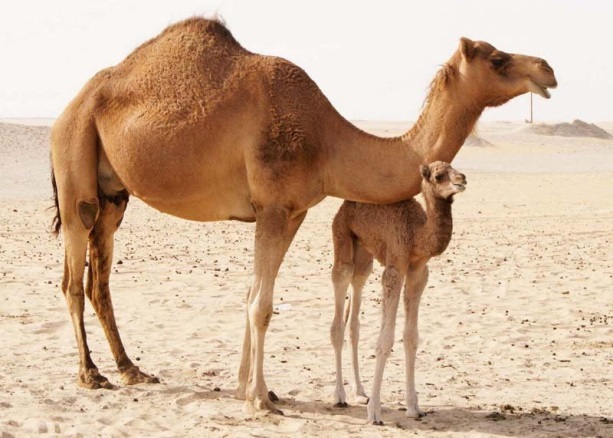 Б 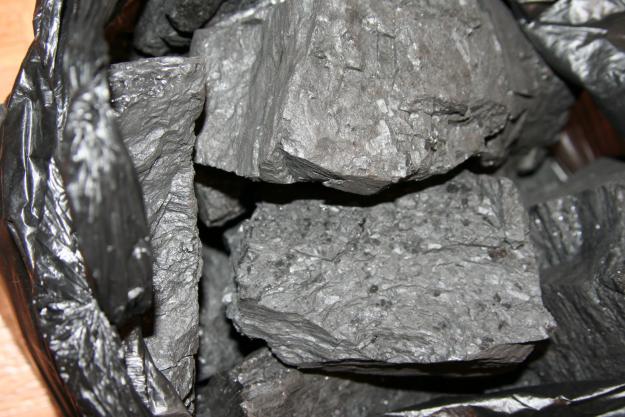 В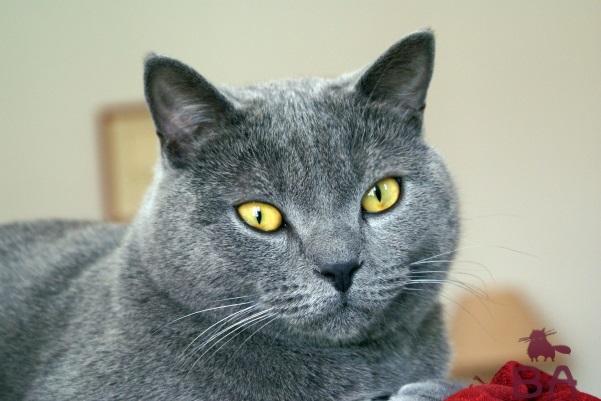 Г 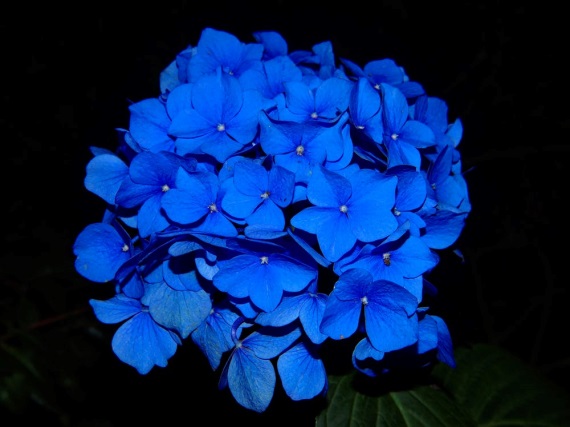 Д                                       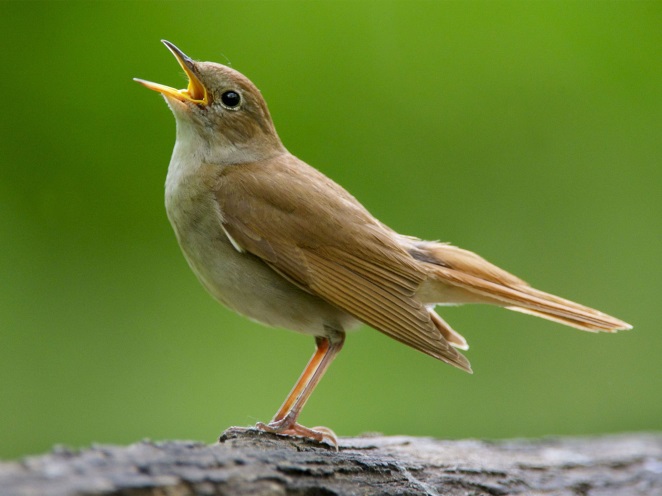 Д                                       